Alla Famiglia dell’alunno/a__________________________________Oggetto: Partecipazione al C.d.C.  ___/sez. ___ per stesura PDP alunno/a ___________________.Si comunica che la S.V. è invitata a partecipare al consiglio della classe ___ / sez. ____ il___________ alle ore ________ presso i locali della sede centrale/succursale di Via  ____________________________________, comune di ________________________________, per la stesura del PDP del/della proprio/a figlio/a.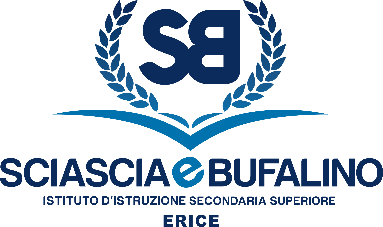 SEDE CENTRALE: Via Cesarò, 36 Erice (Casa Santa)Cod. M.P.I. TPIS02200A – C.F. 93066580817 0923 569559  0923 568484 TPIS02200A@istruzione.it  PEC TPIS02200A@pec.istruzione.it www.sciasciaebufalino.edu.it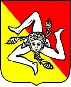 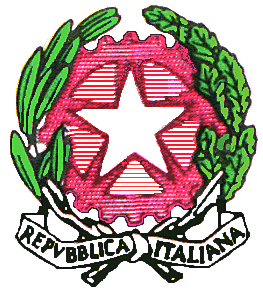 Erice,Erice, __________________ IL DIRIGENTE SCOLASTICO Prof. Andrea Badalamenti